ВРЕМЯ ПЛАТИТЬ НАЛОГИУПРАВЛЕНИЕ ФЕДЕРАЛЬНОЙНАЛОГОВОЙ СЛУЖБЫПО РЕСПУБЛИКЕ БАШКОРТОСТАНСРОК УПЛАТЫ ИМУЩЕСТВЕННЫХ НАЛОГОВ ЗА 2021 ГОД:НЕ ПОЗДНЕЕ 1 ДЕКАБРЯ 2022 ГОДАЧТО ЯВЛЯЕТСЯОБЪЕКТОМНАЛОГООБЛОЖЕНИЯ?Комнаты, квартиры, жилые дома, помещения, дачи, гаражи, машино-места,объекты незавершенного строительства, иные здания, строения, сооружения,земельные участки, транспортные средстваНалог уплачивается физическими лицами – собственниками объектовналогообложения на основании налогового уведомленияКТО ПЛАТИТНАЛОГИ?Важно: в налоговом уведомлении не указываются объекты, по которым учтена переплата или предоставлена льгота в виде полного освобождения 
от уплаты налога, а также не прикладывается квитанция на уплату налогов1--. С помощью электронных сервисов на сайте ФНС России www.nalog.gov.ru«Личный кабинет налогоплательщика»;«Уплата налогов и пошлин»;КАК ПЛАТИТЬНАЛОГИ?2. С помощью мобильного приложения «Налоги ФЛ»3. Одним из следующих способов:---уплата единым налоговым платежом;уплата по индексу документа;уплата по реквизитам платежного документа1. Если общая сумма налогов, исчисленная налоговым органом, составляетменее 100 рублей;СЛУЧАИ, В КОТОРЫХУВЕДОМЛЕНИЕНЕ НАПРАВЛЯЕТСЯ2. Если Вы являетесь владельцем жилого объекта (дома, квартиры,комнаты), общая площадь которого меньше размера, предусмотренногозаконодательством налогового вычета (для жилого дома - 50 кв.м, квартиры(части жилого дома) - 20 кв.м, комнаты (части квартиры) - 10 кв.м);3. Если Вы освобождены от уплаты налогов в связи с имеющейся переплатой по налогам или предоставлением налоговых льготВ обязательном порядке обратиться в налоговый орган по месту нахожденияобъектов любым удобным способом: - через «Личный кабинетналогоплательщика»;ЧТО ДЕЛАТЬ, ЕСЛИУВЕДОМЛЕНИЕНЕ ПОЛУЧЕНО ИЛИВ НЕМ ИМЕЕТСЯНЕКОРРЕКТНАЯИНФОРМАЦИЯ?--через сервис «Обратиться в ФНС России»;отправить обращение по почте;- по единому бесплатному номеру телефона контакт-центра ФНС России8-+--800-222-22-22;по телефону «горячей линии» УФНС России по Республике Башкортостан7 (347) 226-38-00;лично (через законного или уполномоченного представителя)ЧТО БУДЕТ, ЕСЛИНЕ УПЛАТИТЬНАЛОГИ ЗА 2021 ГОДДО 01.12.2022 ГОДА?декабря 2022 года неуплаченная сумма налога становится недоимкой,С 2налоговые органы начинают ежедневно начислять на нее пени в размере/300 ставки рефинансирования Центрального Банка РоссийскойФедерации и принимать меры по принудительному взысканию1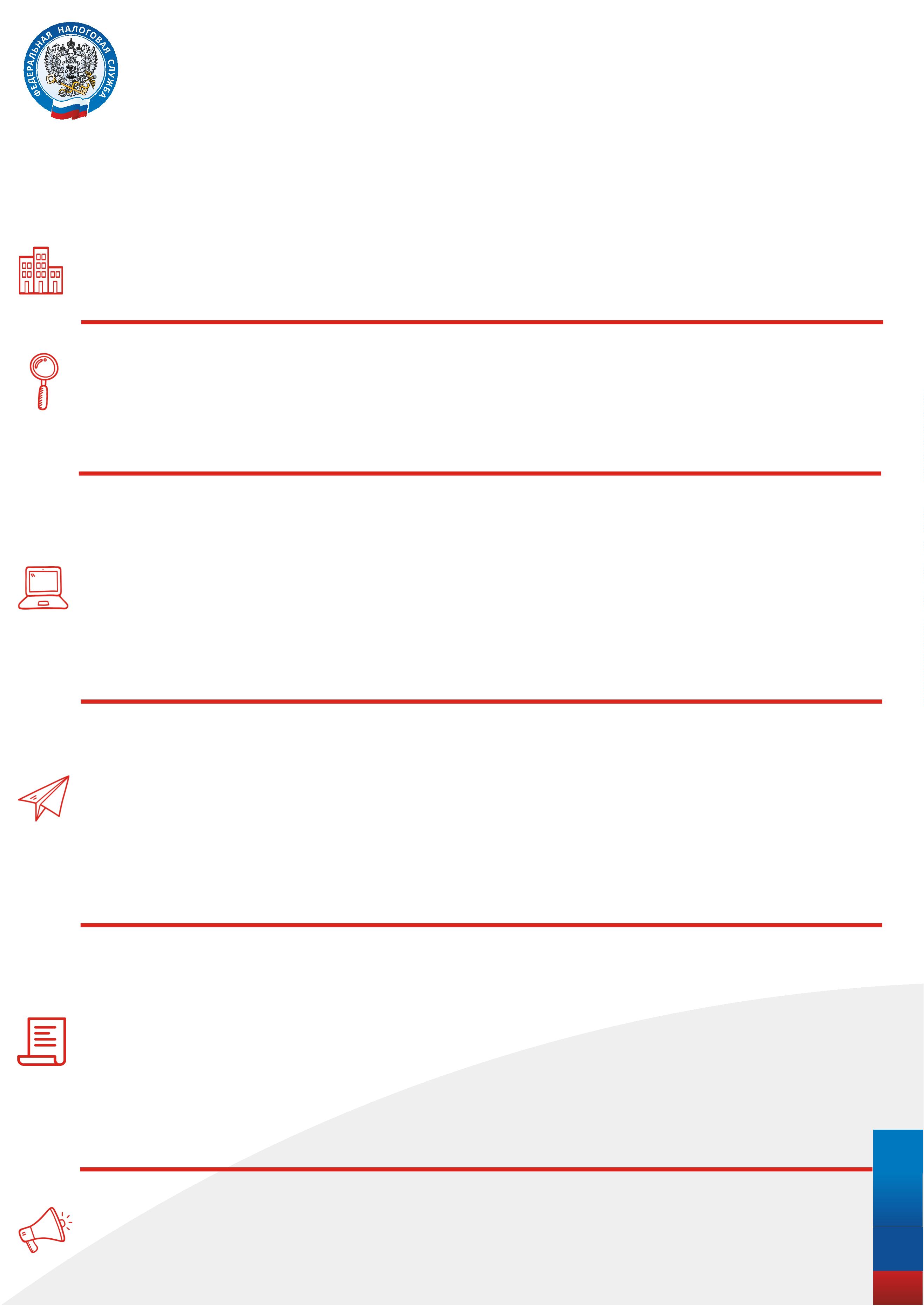 